Сумська міська радаVІІІ СКЛИКАННЯ V СЕСІЯРІШЕННЯвід 24 березня 2021 року № 717-МРм. СумиРозглянувши звернення громадянина, надані документи, відповідно до                    статей 12, 40, 79-1, 116, 118, 121, 122 Земельного кодексу України, статті 50 Закону України «Про землеустрій», частини третьої статті 15 Закону України «Про доступ до публічної інформації», рішення Сумської міської ради від 21.10.2020 № 7586-МР «Про включення територій територіальних громад (населених пунктів) до складу території Сумської міської територіальної громади», враховуючи протокол засідання постійної комісії з питань архітектури, містобудування, регулювання земельних відносин, природокористування та екології Сумської міської ради від 18.02.2021 № 10, керуючись пунктом 34 частини першої статті 26 Закону України «Про місцеве самоврядування в Україні», Сумська міська радаВИРІШИЛА:Відмовити Горбатенку Еммануїлу Олександровичу  в наданні дозволу на розроблення проекту землеустрою щодо відведення земельної ділянки у власність для будівництва і обслуговування житлового будинку, господарських будівель і споруд (присадибна ділянка), площею 0,1000 га, розташованої за адресою: с. Липняк, вул. Кришанова, 25 Сумського району Сумської області, на території Сумської міської територіальної громади (між ділянками з кадастровими номерами 5924782200:03:002:0079  та 5924782200:03:003:0077),у зв`язку з тим, що зазначена земельна ділянка перебуває у власності іншої особи.Сумський міський голова                                                                        О.М. ЛисенкоВиконавець: Клименко Ю.М.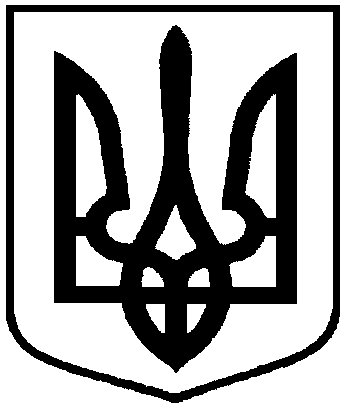 Про відмову Горбатенку Еммануїлу Олександровичу в наданні дозволу на розроблення проекту землеустрою щодо відведення земельної ділянки у власність, розташованої за адресою:          с. Липняк, вул. Кришанова, 25 Сумського району Сумської області, на території Сумської міської територіальної громади (між ділянками з кадастровими номерами 5924782200:03:002:0079 та 5924782200:03:003:0077), площею 0,1000 га